УКРАЇНАПОЧАЇВСЬКА  МІСЬКА  РАДАВИКОНАВЧИЙ КОМІТЕТР І Ш Е Н Н Явід      січня  2019 року                                                                  №  проектПро присвоєння  адресних номерівземельним ділянкам, які  належатьгр. Бариш Х.Р.        З метою впорядкування нумерації об’єктів нерухомості в м. Почаїв, створення умов володіння, користування та розпорядження цими об’єктами  їх власниками та користувачами, керуючись Законом України «Про місцеве самоврядування в Україні »,  Положенням про порядок присвоєння та зміни адресних номерів об’єктів нерухомості розташованих на території Почаївської міської ОТГ , затвердженого рішенням сесії Почаївської міської ради № 548 від 31.10.2016 року та  розглянувши   заяву гр. Бариш Христини Романівни  , виконавчий комітет міської ради                                                       В и р і ш и в:Присвоїти  адресний номер земельній ділянці ( кадастровий номер  6123410500:02:001:3924) площею 0,143 га, для будівництва та обслуговування житлового будинку, господарських    будівель   і   споруд (присадибна ділянка), яка належить гр. Бариш Христині Романівні номер «45 г» по вул. Радивилівська в   м. Почаїв.Присвоїти  адресний номер земельній ділянці ( кадастровий номер  6123410500:02:001:3927) площею 0,0719 га, для будівництва та обслуговування житлового будинку, господарських    будівель   і   споруд (присадибна ділянка), яка належить гр. Бариш Христині Романівні номер «45 д» по вул. Радивилівська в   м. Почаїв.Присвоїти  адресний номер земельній ділянці ( кадастровий номер  6123410500:02:001:3923) площею 0,03 га, для будівництва та обслуговування житлового будинку, господарських    будівель   і   споруд (присадибна ділянка), яка належить гр. Бариш Христині Романівні номер «45 е» по вул. Радивилівська в   м. Почаїв. Кременецькому  РК  БТІ   внести  зміни       в   адресне   господарство    по   вул. Радивилівська в м. Почаїв у відповідності до  п.1,п.2,п.3 даного рішення.Лівар Н.М.Бондар Г.В.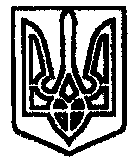 